САНКТ-ПЕТЕРБУРГСКИЙ ГОСУДАРСТВЕННЫЙ УНИВЕРСИТЕТКляпов Владислав ВладимировичВлияние современных миграционных процессов на популярность праворадикальных партий в ЕвропеThe impact of modern migration processes on the popularity of right-wings parties in EuropeВыпускная квалификационная бакалаврская работа
по направлению 031900 «Международные отношения»                                    Научный руководитель -                                    ст. преподаватель, к.г.н.                        А.С. МатвеевскаяСтудент:Научный руководитель:Работа представлена на кафедру
«___» ___________________ 2017 г.Заведующий кафедрой:Санкт-Петербург2017ВведениеАктуальность данного исследования. Многократное увеличение потока беженцев в Европейские страны уже сегодня имеет серьезные последствия. Идеи евроскептицизма и правые партии становятся все популярней в Европе. Количество иммигрантов, прибывающих на континент, становится все больше, а сложившуюся ситуацию называют миграционным кризисом.  По целому ряду причин в Европу стремятся попасть миллионы людей, не смотря на многочисленные трудности которые им приходится преодолевать. Тысячи людей погибают в попытке попасть на Европейский континент, однако, число тех, кто сумел добраться до своей цели, приводит к нарастанию напряженности на границах и требует активных действий для разрешения создавшихся проблем. На сегодняшний день разработка новой миграционной политики и регулирование миграционных процессов становится одним из наиболее важных вопросов для Европейского союза. Мнения, относительно   того, как стоит поступать в дальнейшем, расходятся у стран участниц союза и становятся предметом главных на данный момент дебатов. Большое количество противоречий в отношении сложившейся ситуации приводит к беспорядкам среди населения, отношение к прибывающим беженцам стремительно меняется, однако, конкретного решения по выходу из кризиса, которое удовлетворила бы всех, до сих пор нет.Цель исследования – оценить влияние современных миграционных процессов на популярность праворадикальных партий.Задачи исследования:определить причины миграционного кризисаОпределить влияние «Арабской весны» на кризисную ситуацию в ЕвропеИзучить современную миграционную политику в Европейском союзеРассмотреть процесс становления Фашизма в ХХ векеОпределить отличительные черты фашистских партий и их сходства с  современными праворадикальными партиямирассмотреть наиболее популярные праворадикальные партии в ЕвропеОпределить наличие или отсутствие взаимосвязи между миграционной ситуацией в регионе и ростом популярности правого радикализма. Выявить перспективы разрешения кризисной ситуацииОбъект исследования - праворадикальные партии  в Европе.Предмет исследования - Влияние миграционного кризиса и изменений в миграционной политике ЕС на общественное мнение и рост популярности праворадикальных партий.Научная новизна представленной работы состоит в том, что миграционный кризис рассматривается как основной фактор роста популярности правого радикализма, а также проводится историческая параллель с фашизмом ХХ века и сравниваются условия при которых современные праворадикальные партии и фашистские партии прошлого века стали массовыми.  Степень изученности проблемы. Проблема миграции населения в Европе изучена в работах   Ж.А.Зайончковской, Матвеевской А.С., Погодина С.Н., Колева Г.В. и др. Вопросы правого радикализма и фашистской идеологии рассмотрены в работах В. Виперманна, Э. Нольте,  Гриффина Р.Д., Барыкина И.Н. и др. однако, проблема остается не решенной, а следовательно, необходимо продолжать её исследование. При проведении настоящего исследования изучались труды отечественных и зарубежных экспертов в области миграции и истории фашизма, правого радикализма. Были изучены статистические данные и отчеты различных европейских организаций, программы правых партий и законодательные акты Европейского Парламента. Специализированные организации, такие как Фронтекс, ЕБПУ, МОМ, Евростат регулярно публикуют исследование касающиеся иммиграционного кризиса. Эксперты по всему миру следят за событиями, происходящими в Европе, так как любое решение, принятое на данном этапе будет иметь большое влияние на политический климат внутри континента и на всю мировую политику. Методами исследования является анализ и синтез, различных источников по проблеме, что позволяет комплексно изучить проблему сделать выводы на основе имеющейся информации.Структура работы: включает в себя три главы, в которых рассматриваются   современные праворадикальные партии европейских государств и их идеологическая взаимосвязь с фашистскими партиями начала ХХ-го века, причины европейского миграционного кризиса, современная миграционная политика ЕС и её влияние на популярность правых партий. В введении обозначены цели и задачи исследования, а в заключение приводятся основные выводы.1. Праворадикальные партии в Европе: история становления и современность1.1 Основные черты праворадикальных партий.Современные методы политической борьбы и основные идеи правых радикалов имеют много общего с фашистскими партиями 20-ых годов ХХв. Однако, они используют популистские лозунги основанные не на теории о «высших и низших» расах, а скорее используют неудачи своих либеральных оппонентов и кризис идеологии коммунизма. Их главные цели сохранение и защита культурного достояния своих народов и этноса противопоставляются неспособности иммигрантов интегрироваться в европейское общество. Существенным отличием современных праворадикальных партий является отсутствие террора как метода политической борьбы, все делается строго в соответствии с установленным законом и общественными нормами, хотя и не во всех странах. Известны примеры, когда отдельные лица либо группировки действовали с нарушением закона, продвигая идеи фашизма, и были признаны экстремистскими. Электорат подобных партий в современных европейских государствах представлен самыми разными социальными группами. Правые радикалы успешно используют популистские лозунги в своих речах и играют на патриотических чувствах соотечественников. Также они не стесняются отрицательных высказываний в сторону своих оппонентов , постоянно упрекая их во всех неудачах и бедах какие только есть в государстве. Современные праворадикальные партии адаптировались к политической ситуации и действуют очень осмотрительно, отказываясь от откровенно экстремистских лозунгов и иногда изменяя свои позиции с целью привлечения новых избирателей. Лишь в последнее время стали формироваться более четкие и конкретные позиции, в каких то, вопросах среди таких партий. Очень популярны идеи возврата к традиционным общественным ценностям и создание образа общего врага в лице иммигрантов. Люди, разочарованные в коммунистических партиях или в реализации своих программ консерваторами и демократами становятся основной частью электората правых. Также  сюда можно отнести людей считающих, что на них негативно скажутся последствия евроинтеграции и глобализации. Основные страхи у людей это безработица и увеличение преступности в стране, что они как раз связывают с политикой проводимой современной властью. На данный момент националистические партии занимают  места в национальных и локальных органах власти, в европейском парламенте. В целом их позиции сильны во Франции, Австрии, Швейцарии и др. европейских государств, за исключением тех, где правый авторитарный режим пал лишь в 1970-х гг. годах. Также правые партии мало популярны в микро-государствах. Здесь можно увидеть связь между миграционной политикой государств и популярностью правых, так как в государствах с более жестким и сложным процессом получения гражданства они менее популярны.Либеральные партии одной из причин популярности правых называют снижение экономического благосостояния в стране, однако, в Швейцарской конфедерации идеи правого толка позитивно воспринимаются населением, не смотря, на высокий уровень жизни в стране. На последних выборах в Швейцарии большее число мест в Национальном Совете получила Правоконсервативная Швейцарская Народная Партия. Также о высокой популярности правых идей в Европе говорит создание таких международных объединений как:Европейский Национальный ФронтЕвропейское ДействиеКельтская лигаЛибертасТретья позицияНередко правые радикалы оказывают влияния на правящие партии и властные органы, даже не имея большого числа представителей в парламенте, например, когда политики перенимают часть политических программ правых партий для привлечения электората, что никак на деле не увеличивает их популярность.Очевидно, что большую роль в популяризации современных праворадикальных партий играет неудачная миграционная политика правящих партий. Для установления причинно-следственных связей стоит разобраться в задачах и проблемах миграционной политики и условиях, в которых находятся современные государства касательно этого аспекта. 1.2 Становление фашизма в начале ХХ века.Итальянское слов fascio означает союз, что происходит от латинского fascis означающего связки розг римских ликторов. Первоначально этим словом различные группы пытались отделить себя от партий, а в начале ХХ века слово fascio стало присутствовать в названии правых. В 1919 году Муссолини организовал союз ветеранов войны под названием Союз борьбы, которая с 1921 года стала называться Национальной фашистской партией(Partito Nazionale Fascista).В политическом смысле существует множество определений и критериев понятия фашизма, дискуссии на тему того, что именно считать фашизмом, дискуссии относительно определения фашизма продолжаются до сих пор. В начале ХХ века коммунистические авторы называли фашистскими все антиреволюционные движения. Однако, фашистские партии и режимы имеют большое количество сходств и различий. Очень часто можно встретить смешение понятий фашизма и национал-социализма, многие работы о фашизме описывают различные теории, редко прибегая к сравнительному анализу. Некоторые ученые, говоря о фашизме имели ввиду все недемократические режимы и не придавали значения его специфике, как А. Джеймс Грегор. Большую роль в определении фашизма играет и наличие сходств и различий между итальянским фашизмом и национал-социализмом. К примеру Э. Нольте в своих работах писал о итальянском фашизме как о «нормальном», а немецкий определил «радикальным». В настоящее время понятие фашизм все больше размывается, благодаря СМИ, часто употребляется политическими оппонентами в дебатах, в основном при отсутствии других аргументов. Однако, если обратить внимание на фашистские движения ХХ века можно увидеть, насколько они специфичны в разных государствах и как сильно они отличаются от современных правых радикалов, которые часто обвиняются в преемственности итальянского фашизма и немецкого национал-социализма.Итальянский фашизм возник и рос на фоне глубокого экономического и социального кризиса, острые конфликты в стране, а также отсутствие сплоченного сопротивления положительно повлияли на процесс прихода Муссолини к власти. Отличительной чертой фашизма ХХ века можно назвать наличие боевых отрядов и террористические методы борьбы. Фактически конец первой мировой войны в Италии продолжился гражданской войной, в которой активно участвовали «squadri» что в переводе с итальянского означает отряд. Политическая борьба между социалистами и либералами также сыграла положительную роль для прихода к власти фашистской партией. В условиях подобного политического хаоса, который был отчасти организован самими фашистами и пассивностью власти, Муссолини убедил общество в том, что лишь он может вывести Италию из сложившейся ситуации. Таким образом, 27 октября 1922 года Дуче начал поход на Рим, после которого был назначен премьер-министром. В последствии был принят «закон Арчебо», согласно которому любая партия набравшая наибольшее количество голосов но не менее 25% получала 2/3 мест в парламенте, что позволило Муссолини практически отстранить от власти другие политические силы.Национальной фашистской партии Италии финансово помогало промышленное объединение, а страх власти перед социалистами заставил закрыть глаза на террор, которым занимались чернорубашечники. В последствие, можно неоднократно заметить, как умело Муссолини сталкивал своих политических противников и использовал разногласия между ними. Тем не менее, несмотря на укрепление позиций Муссолини влияние монархии, армии и церкви оставалось достаточно сильной, что является отличительной чертой Итальянского фашизма от немецкого национал-социализма.История развития Национал-социалистической рабочей партии Германии во многом отличается от истории Национальной Фашистской партии Италии. Процесс прихода к власти НСДАП был более длительным, но ее укрепление прошло гораздо быстрее, не говоря уже о полной  независимости от других сил внутри страны. Период прихода к власти партии совпал с наиболее острой фазой экономического и социального кризиса в Германии, основными участниками партии, её целевой аудиторией можно назвать бывших участников войны, а также людей из низших слоев населения. Своей программой НСДАП стремилось привлечь и рабочих, требуя национализации трестов, земельной реформы, однако, в программе существовало много противоречий. Отличительной чертой НСДАП от НФП можно назвать ярко выраженный антисемитизм, к тому же в Германии после первой мировой были присуще реваншистские настроения. Во многом, как в идеологическом плане, так и внешне, НСДАП и НФП были похожи. Однако, стремление уничтожить  национальные меньшинства сильно отличало немецких национал-социалистов от итальянских  фашистов.В Германии также были организованны вооруженные подразделения, была попытка «похода на Берлин» но она оказалось неудачной. Заключение Гитлера в крепости, где он написал «Майн Кампф» впоследствии позволили ему стать Фюрером, так как для своих сторонников он стал мучеником. Подобно итальянскому образцу Гитлер пришел к власти благодаря политическим разногласиям между коммунистической партией Германии и социал-демократической партией Германии, которые не смогли объединиться и преодолеть свои программные разногласия для того чтобы не дать усилиться НСДАП, которая пыталась действовать в рамках закона и отказалась от политики путчей проводимой фашистами. В дальнейшем при поддержке руководителей крупных промышленных  и сельскохозяйственных компаний был свергнут рейхканцлер и образованно коалиционное правительство во главе с А. Гитлером. После прихода к власти значительно увеличилось финансирование НСДАП со стороны промышленников, был распущен рейхстаг и проведены новые выборы, в ходе которых Гитлер без особого труда мог использовать свои боевые отряды, что впоследствии привело к стремительному укреплению его власти. Таким образом, можно заметить, что фашизм в Италии и национал-социализм в Германии укрепились на фоне экономического и социального кризисов, безработицы, а также политических противоречий в правящих кругах. Слабая демократия в этих странах не смогла справиться с фашизмом, чьи лидеры успешно манипулировали своими оппонентами. Отличительной чертой НСДАП бесспорно является антисемитизм и ярко выраженный расизм. Наиболее крупные фашистские движения существовали и в других европейских странах. Все они имели как сходства, так и отличия от НСДАП или НФП в силу своих национальных особенностей. В Австрии существовал хеймеровский фашизм, но он не отличался таким успехом впрочем, как и движение Хорватских Усташей, Железной Гвардии в Румынии, Скрещенные стрелы в Венгрии. Все они не смогли добиться такого успеха от части потому что слишком сильно подражали НСДАП, или же просто не находили поддержки среди населения. Авторитаризм в этих странах установился в полной мере лишь в период войны, при поддержке Германии.Отдельно стоит упомянуть франкизм в Испании и малочисленную, но успешную «Фалангу». Не смотря на сильное антифашистское движение Франко сумел прийти к власти и удержать ее. Победа в гражданской войне, с помощью партийной милиции, удержание власти с помощью террора и дискриминация национальных меньшинств напоминает приход к власти Муссолини. Уникальным режим Франко является еще и по той причине, что переход от авторитарного режима к демократическому произошел постепенно, мирным путем.  1.3 Особенности Фашизма и неофашизма после Второй мировой войны.После разгрома фашистских режимов во Второй мировой войне ни одной из оставшихся или вновь образованных фашистских партий ориентировавшихся на НСДАП или НФП не удалось обрести массовый характер, а тем более прийти к власти. Организованные бывшими сторонниками Муссолини и Гитлера партии и движения были запрещены или вынуждены дистанцироваться от фашизма в виду сложившегося к нему негативного отношения. В отличии от Италии и Франции в Германии отсутствовало единое мнение относительно фашизма в силу того, что часть Германии была оккупирована Советскими войскам и сопровождалось это проведением коммунистических реформ. Таким образом не все, хотя многие выражали негативное отношение к преступлениям «Третьего Рейха», были солидарны с подобными «антифашистскими мерами».В послевоенный период в разных европейских странах существовали и существуют до сих пор мелкие праворадикальные партии, которые ориентируются на классически фашизм. Одной из первых подобных партий можно назвать Немецкую правую партию, которая в дальнейшем раскололась и преобразовалась в Социалистическую имперскую партию. Можно сказать, что именно запрет этой партии сильно повлиял на решение праворадикальных сил избегать прямых идеологических сходств со своими довоенными прообразами.После 1945г. демократические системы в Италии и Германии стали более устойчивы, не говоря уже о современности. Таким образом, это не позволило неофашистам прийти к власти путем путчей и террора.  Наиболее успешной партией правого толка, сохранившейся до сих пор и сумевшей скрыть свою националистическую и антидемократическую направленность, является образованная в 1964 году Национал-демократическая партия Германии. За всю историю своего существования НДПГ неоднократно пытались запретить и связывали с запрещенными националистическими группировка занимавшимися незаконной деятельностью. В 1946 году в Италии было основано «Итальянское социальное движение», которое состояло из бывших сторонников Муссолини. Несмотря на запрет, партия продолжала участвовать в выборах, но не смогла добиться больших успехов. В дальнейшем партия раскололась, часть ее членов образовали террористические организации такие как «Новый порядок», а кто то, наоборот решил отойти от фашизма и примкнул к праворадикальным и правоконсервативным движениям. В последние годы можно заметить, что понятие фашизма и неофашизма в разных странах представляется во все более безобидной форме. Изменяется отношение населения, как к современным праворадикальным партиям, так и к политике НСДАП и НФП. Как мы видим из исторического примера, фашистские партии процветали в моменты социальных и экономических кризисов, а их успеху способствовали разногласия среди оппонентов и неустойчивость демократической системы. На сегодняшний день в Европе растет популярность праворадикальных партий, усиливаются разногласия внутри Европейского союза, растет социальная напряженность на фоне миграционного кризиса. Хотя вряд ли можно говорить об угрозе прихода к власти фашистских или неофашистских режимов, существует вероятность необратимого усиления правого радикализма и идей, имеющих много общего с идеологиями НФП и НСДАП.1.4 Современные примеры праворадикальных партий в Европе.Здесь мы можем увидеть некоторые сходства и различия, а  также причину, по которой правым партиям сложнее прийти к власти в нынешних условиях.  Во-первых, сейчас мы также можем наблюдать духовный кризис и разочарованность во власти, люди хотят перемен и видят возможность их реализации лишь  в правых партиях. Как и в ХХ веке, по началу, электорат состоял из людей неуверенных в своем завтрашнем дне по разным причинам. Во-вторых, ярко выражено создание общего врага, будь то коммунизм или в современном варианте «иноземцы». Сейчас все эти выше перечисленные причины  положительно сказываются на росте популярности правых радикалов, но есть и отрицательные моменты. Конечно, современные партии не используют террор, действуют в рамках закона и стараются избегать расистских лозунгов. Тем не менее, историческая память жителей всего мира вынуждает большую часть населения относиться к таким  высказываниям с опаской, что идет не на пользу современным праворадикалам. Постоянное отождествление идей о национальном государстве с историческими событиями отпугивает большую часть электората и делает подобные партии менее привлекательными. Толерантность к разного рода меньшинствам, и популяризированные идеи демократии и либерализма имеют крепкие позиции в европейском обществе, с которыми приходится бороться крайне правым.Для большей продуктивности и успеха на выборах правые партии объединяются по идеологическому признаку и ведут переговоры о взаимном сотрудничестве. Главными участниками переговоров, вокруг которых сфокусировано внимание политиков и журналистов, являются лидеры французского  «национального фронта» Жан Ле Пен и Нидерландской партии «Свободы» Герта Вилдерса. Они образуют так называемый союз евроскептиков выступающий против Евроинтеграции. Однако, они считают Венгерскую партию «Йокббик» слишком экстремистской. В то же время сам Герт Вилдерс в открытую заявлял о своем намерении уменьшить количество марокканцев в Нидерландах. Лидер французского «национального фронта» наоборот не считает свою партию крайне правой. В целом все три вышеперечисленные партии имеют тенденции к увеличению количества поддерживающего населения и укрепления  своих позиций во властных органах. Несмотря на некоторые отпугивающие факторы и сравнение с экстремистскими партиями общие положения и программы партий находят отклик у населения. Наиболее успешной крайне правой партией в Европе, на сегодняшней день, мы можем считать Французскую партию «Национальный фронт».  Её успех более прогрессивен и продолжителен по сравнению с другими партиями. Она оказывает большое влияние на схожие по идеологии партии и ставит перед собой более конкретные задачи, такие как уменьшение налогов, бюрократизации, уменьшение  количества иммигрантов и отстаивает, интересны Франции как национального государства, выступая против Евроинтеграции. Главной задачей партии является увеличение авторитета Франции и улучшение положения коренного населения с помощью ряда новых законов и экономических мер. К самым радикальным изменениям, которые подразумевает партия можно отнести серьезную настроенность на выход страны из Европейского Союза для проведения более независимой политики, что будет способствовать улучшению уровня жизни населения и стабилизации политической и экономической ситуаций.Что касается Нидерландской партии «Свободы», её успехи обусловлены политическим застоем, а также недовольством большого количества иммигрантов не желающих мириться с культурными традициями коренного населения и интегрироваться в общество. Благоприятная почва, которая была создана Пимом Фортайном, также сыграла положительную роль в растущей популярности партии. Однако, накануне выборов партия потеряла большое количество членов в связи с высказыванием Герта Вилдерса относительно марокканцев. Данный факт вовсе не означает уменьшение в будущем поддержки партии со стороны электората, но возможен вариант, что подобное высказывание отпугнет часть избирателей.Более радикальны  партии Австрии и Венгрии, которые позволяют себе резкие высказывание, ведут агрессивную политическую борьбу и имеют свою точку зрения на окончание Второй мировой войны и офицеров СС.Существует огромное количество подобных им партий и группировок, международных организаций еще более радикальных и потому запрещенных. Все они отстаивают схожие интересы и близки по идеологии. Можно уверено констатировать тот факт, что партии подобного рода набирают популярность и поскольку можно наблюдать такое явление в большинстве стран Европы, то возможно здесь большее влияние оказывает отрицательное отношения к либеральным партиям, чем симпатия к идеям правых радикалов. Люди видят в праворадикальных партиях надежду на альтернативное развитие событий и надежду на перемены. Сейчас все больше политиков и экспертов разных взглядов сходятся во мнении относительно роста популярности идей евроскептиков. Статистические опросы показывают, что если не большинство населения поддерживает сепаратизм, то их число близко к 50%.Особенно острым вопрос национализма является для Германии в силу исторических событий, где с самых малых лет внушается чувство вины за события Второй мировой войны. Тем не менее, на удивление канцлера Германии Ангелы Меркель, Национал-демократическая партия Германии набирает популярность несмотря на пропаганду толерантности. Любое движение в молодежной или политической среде становится популярным только в том случае, если к этому есть предпосылки в социальной среде, проблемы или действия, заставляющие людей менять соей мнение. Создание новых организаций или повышение активности старых является ничем иным, как реакцией, на действие или бездействие со стороны правительства. Поэтому необходимо разобраться, в том, что привело к событиям, которые сейчас происходят в Германии, являются ли они проблемой или решением, как давно продолжается подобная тенденция, и как будет выглядеть политическая обстановка в будущем.Политика мультикультурализма, продвигаемая в Европе, на ряду с Евроинтеграцией, подвергается критике и сомнению. Согласно результатом выборов в Европейских странах, можно сделать вывод, что ситуация либо не меняется, либо меняется в худшую сторону. В чем причина популярности национализма в современной Германии? Расизм и ксенофобия, или желание сохранить свою культуру движет немецким народам в ХХI веке? Для того, чтобы выяснить с чем это связано, необходимо проследить формирование праворадикальных партий и организаций в Германии на протяжении последних лет.  Национал-демократическая партия Германии является наиболее радикальной правой партией в Германии, которая имеет успех среди населения. Деятельность партии пытались многократно запретить и признать экстремистской. Ведомство по охране конституции Германии считает партию правоэкстремистской, а с высказываниями в пользу запрета партии выступали многие крупные политики и деятели Германии. В частности Министр внутренних дел Германии Ханс-Петер Фридрих в декабре 2011 представил план по запрету деятельности партии.      Подобные предложения и разбирательства вокруг НДПГ являются далеко не первыми. Ранее в 2001 и 2003 годах деятельность партии также пытались запретить, так как её подозревали в связях неонацистскими организациями. Однако, для того чтобы запретить ту или иную партию в Германии и в целом в Европе, нужно не только большинство голосов депутатов внутри страны и решения конституционного суда, но и решение Европейского суда по правам человека.      За всю историю в ФРГ было запрещено лишь две партии, это Социалистическая Имперская Партия и Коммунистическая партия Германии. Запрет партии осложняется еще и тем, что депутаты разных партий, выступающие против НДПГ, не могут четко согласовать планы своих действий и подготовить нормативно-правовую базу для запрета партии и предотвращения появления, подобных ей в будущем. В частности договориться между собой в 2013 году не смогли крупнейшие партии Германии: Социал-Демократическая партия и Христианско-демократический союз. Однако, большинство депутатов признают Национал-демократическую партию Германии экстремистской.     Несмотря на желание политической элиты Германии запретить НДПГ, нужно отметить, что она в последнее время набирает популярность в органах местного самоуправления, особенно в восточной части Германии, которая отличается высоким уровнем безработицы и страдает от иммигрантов из восточной Европы.       Партия была образована после роспуска Немецкой имперской партии в 1964. Первым главой партии стал Ханс Грюнберг. Партия, с момента своего основания, переживала несколько успешных и неудачных периодов, связанных скорее с внешней обстановкой в Германии в разные года, чем с деятельностью глав партии и её внутренней политики. К примеру, в 1969 году успех партии на выборах связывают с формированием коалиционного правительства правоцентристских ХДС и ХСС и левоцентристской СДП. Еще один успешный период в истории партии был в середине 80-ых годов прошлого века. Приток большого количество иммигрантов стимулировал рост популярности партии до начала 90-ых годов, однако, даже в тот период партия имела успех лишь на местных выборах в отдельных районах Германии.     В 2001 году в Федеральный конституционный суд ФРГ направили иск о запрете партии отклоненный в 2003 году, в связи с нехваткой доказательств причастности партии к деятельности неонацистских организаций, утверждалось, что внутри партии было большое количество информаторов ведомства по охране конституции. Однако, иск бундестага, бундесрата и правительства был отклонен из-за формальных причин. На следующий год партия показала хороший результат на выборах в парламент Саксонии и получила места в земельном парламенте. Подобного успеха партии удавалось достичь лишь в 1968 году. Впоследствии количество голосов полученных партией снижалось, возможно, это связано с тем, что партию в очередной раз связали с деятельностью неонацистов совершивших нападение на полицейского в Баварии.     Еще одной отличительной чертой Национал-демократической партии и других правых партий в Европе можно считать поддержку политики России в отношении конфликтов в Южной Осетии и на Украине. Партии, придерживающиеся такого курса, рискуют потерять голоса на выборах, как это случилось с НДПГ, однако, в последнее время поддержка идей Евроскептицизма, критика санкций введённых против России и призыв проводить самостоятельную политику, независимую от США, которая будет соответствовать национальным интересам страны, помогает правым партиям привлечь к себе внимание и электорат. В условиях, когда правящая партия не действует в интересах населения, именно к правым партиям обращается часть населения, видя в подобных партиях оппозицию и возможность что-то изменить в лучшую сторону. Возможно это умелая игра на чувствах неудовлетворенных соотечественников, а возможно настоящая альтернатива, которой приходится выдерживать конкуренцию с действующим правительством.      Еще одним важным моментом в развитии партии можно назвать объединение с партией Немецкого Народного союза, хотя эта мера была вынужденной для ННС в силу потери практически всех своих избирателей, для НДПГ это может в будущем оказаться существенной поддержкой.    Стоит отметить, что партия Народного Немецкого союза имела самый большой успех среди крайне правых партий в послевоенный период. Об этом свидетельствуют показатели 1998 года, когда партии удалось набрать 12% голосов в выборах в земельный парламент Саксонии-Анхальт. Однако, к 2009 году с сменной руководителя партии число голосов, набранных партией и количество ее членов стало стремительно уменьшатся, что подтолкнуло её к решению об объединении с Национал-Демократической партией.      В настоящее время председателем НДПГ является Удо Пастёрс, избранный в 2014 году. все предыдущие лидеры партии начиная с Гюнтера Деккерта покидали свой пост со скандалом. Гюнтер Деккер был арестован за разжигание национальной розни в 1996 году, Удо Фойгт покинул свой пост, потому что при нем партия столкнулась с большими финансовыми трудностями, а его преемник  Апрель Хоглер подал в отставку, ссылаясь на состояние здоровья, но его также подозревали в сексуальном домогательстве к однопартийцу.       Все председатели партии, настолько открыто насколько возможно, поддерживают реваншистские настроения, отрицают холокост и поддерживают идеи Национал-Социалистической партии Германии. Данный факт лишний раз подтверждает утверждение, что НДПГ считается преемницей НСПГ. Недемократичность лидеров партии и их плохая репутация, определенно влияют на популярность партии, и её возможность попасть в Парламент Германии. Периодически обвинения в связях с неонацистскими организациями, такими как Националистическое подполье, мешают партии развиваться в политическом смысле и прийти к успеху. Множество факторов отталкивает рядовых граждан от поддержки партии. К примеру, национальный фронт во Франции во многом обязан  успехом своему руководителю Марии Ле Пен. Выдвигая лозунги способные заинтересовать разные слои населения  и объединяясь в коалиции с партиями других стран, «Национальный фронт» находится в более выгодном положении, чем НДПГ.      Важным фактором успеха и перспектив правых партий  является авторитет правящей коалиции. На сегодняшний день Ангела Меркель имеет хорошую репутацию и доверие со стороны граждан. В сравнении с Франсуа Олландом во Франции, противостоять такому авторитету очень сложно, тем более в Германии, где продвигать идеи национализма не оглядываясь в прошлое просто невозможно. Реваншистские настроения еще не взяли вверх над либеральными идеями и верой в правильность избранного курса. Германия является одной из самых  сильных защитников идеи Евроинтеграции, число иммигрантов ежегодно прибывающих в Германию около 100 тысяч человек, среди них преобладают трудовые мигранты и беженцы. Соответственно на содержание, трудовые пособия и строительство специальных домов для иммигрантов и их ассимиляцию в общество уходит огромное количество денег. Также с притоком большого количества мигрантов люди связывают рост преступности. Желание быть толерантными в Германии доходит до того, что рождественские ярмарки переименовывают в зимние, для того чтобы не оскорбить лиц другого вероисповедания. Определенно такие последствия гостеприимства не всех оставляют удовлетворенными. Появляются новые организации, такие как Pegida, они набирают популярность и этим могут воспользоваться как праворадикальные партии, так и организации, о которых дальше пойдет речь.     Одно можно сказать точно, сегодня в Германии обостряются политические противоречия, между «левыми» и «правыми», что, в конечном счете, должно спровоцировать изменение в политике правительства во избежание более крупных конфликтов.       Правые партии в Германии не имеют особой силы, однако, у них есть свои сторонники и в будущем, возможно, их положение улучшится. Однако, для этого правым партиям нужен харизматичный лидер и новая программа.Экстремистские праворадикальных организации играют большую роль в современном обществе Германии. С каждым годом число их участников растет, а контролировать их деятельность представляется крайне сложным для властей. Количество участников подобных организаций еще не отражает количество людей поддерживающих такие организации и их действия. Ярким примером взаимосвязи экстремистов и политики в Германии является движений  Национал-социалистическое подполье, обвиняемое в большом количестве убийств, ограблений банков и пропаганде националистической символики. В связи с этой группировкой неоднократно обвинялась Национал-Демократическая партия Германии, что не могло не сказаться на её репутации.      В настоящий момент деятельность организации считается прекращенной, так как двое её лидеров совершили акт самоубийства после неудачного ограбления, а еще одна участница находится под стражей. Предполагается, что Национал-социалистическое подполье действовала с 1998 по 2011 год. Организация придерживалась стратегии «безлидерного сопротивления», при котором существует несколько независимых друг от друга ячеек организации, действующих на благо одной цели и в рамках одной идеологии. Поэтому сложно сейчас сказать, будет ли Национал-социалистическое подполье действовать после суда над Бейте Цшепе. Предполагается, что членами организации были убиты турки в Нюрнберге, Гамбурге, Мюнхене, Ростоке, Дортмунде и Касселе. Помимо этого, организация обвиняется в совершении покушения на полицейских в Хальборне и осуществлении двух терактов: в 2000 году, в одном из магазинов Кёльна и в 2004 в турецком районе Кёльна. Также Национал-социалистическое подполье обвиняется в ограблении 15 банков.      В настоящий момент арестованы еще несколько человек, которых считают ядром организации: Беате Цшепе, Ральф Вольлебен, Андре Эмингер, Хольгер Герлах и Карстен С. Они из них, а именно, Ральф Вольлебен был заместителем председателя земельной организации НДПГ в 2006-2008 годах. До сих пор, не было найдено прямых улик причастности Национал-демократической партии Германии к деятельности Национал-социалистического подполья, однако, теперь многие подозревают в связях с НСП влиятельных политиков и чиновников в высших кругах власти Германии.      Национал-социалистическое подполье далеко не единственная правоэкстремисткая организация, действующая на территории Германии. Ежегодно в Германии с 2000 года неонацистами 13 февраля проводится марш в память о бомбардировки Дрездена, в котором принимают участие около 6 тысяч человек. Свобода собраний гарантированная конституцией ФРГ (Статья 8, часть 1 Основного Закона Германии гарантирует всем немцам право собираться мирно и без оружия, без предварительного уведомления или разрешения.) способствует проведению подобных мероприятий. Более того, в Германии не представляется возможным закрывать или ограничивать доступ к сайтам неонацистского характера, так как сервера, на которых хранится информация, находятся на территории США или Канады, где законны более снисходительны к ультраправым организациям.      Существование организаций пропагандирующих нацистскую идеологию характеризуют настроения в обществе, отношение к наплыву мигрантов, исламизации общества и политики правящей партии. Таких организации большое количество и занимаются они разнообразной деятельностью, одни отрицают холокост, другие призывают заключенных, осужденных за разжигание национальной розни сохранять верность идеологии, вербуют детей и многое другое. среди подобных организаций можно встретить людей разной возрастной категории и социального статуса. Основные организации, члены которых были осуждены за свою деятельность: - «Родная и верная немецкая молодёжь» - «Организация помощи национальным политзаключенным и их     родственникам», - «молодые викинги»- «Германская лига нации и Отчизны»- «Боевой союз германских националистов»- «Германская народная армия»- движение “За нашу землю”-«Collegium Humanum»-«Общество по реабилитации преследуемых из-за оспаривания Холокоста»      Перечисленные выше организации и движение по приблизительным подсчетам включали в себя около 4,5 тысяч активных участников.     Однако, по мнению некоторых исследователей запреты подобных организаций приведут лишь к радикализации их действий, более скрытной деятельности и увеличением сочувствующих к ним граждан. На уровне сочувствующих у правых экстремистов в Германии есть серьезный потенциал", - полагает Ханс-Герд Яшке, профессор Свободного университета Берлина. По его мнению, в современных праворадикальных организациях активно действует около 25 тысяч человек.     Согласно социологическим опросам Лейпцигского университета наблюдается тенденция к росту популярности праворадикальных настроений в ФРГ. Исследователи отмечают, что 8,2 проц. граждан Германии имеют "прочные правоэкстремистские убеждения". Более того, 13,2 процента опрошенных согласились с тем, что Германия «нуждается в фюрере, который ради блага всех управлял бы Германией сильной рукой». Говоря о «фюрере» была проведена параллель с Адольфом Гитлером, и, несмотря на такое сравнение, люди согласились с данным утверждением. 23% опрошенных согласились с утверждением, что Германии нужна одна сильная партия для «…чаяний всей народной общности».      Исследователи, проводившие опрос утверждают, что согласно их подсчетам, около 6,5 млн. населения поддерживают тут идеологию, которая считается правоэкстремистский, в то время как спецслужбы ФРГ говорят о совершенно других цифрах. Согласно их данным число людей поддерживающих правоэкстримисткую идеологию приблизительно 27 тысяч человек.     Определенно современное немецкое общество Недовольно проводимой правительством политикой, особенно та часть восточной Германии, которая страдает больше остальных от безработицы и кризиса. Из поддержавших в опросе демократию 93 процентов, 46 процентов не удовлетворены исполнением её принципов со стороны правящей элиты. Выводы по главеНа сегодняшний день в Европе существует большое количество праворадикальных партий и организаций, некоторые из которых признаны экстремистскими и запрещены. Однако, нельзя отождествлять современных крайне правых с фашистами, так как, несмотря на наличие определенных сходств в их политических программах, между ними много различий.Во-первых, в отличие от фашистских партий ХХ века, современные праворадикальные партии не создают военизированных отрядов подобно СС или «squadri». Во-вторых, они отказались от террора и войн как метода достижения своих политических целей. В-третьих, современные правые действуют в рамках закона пытаясь прийти к власти демократическим путем.Условия, в которых фашизм развивался в ХХ веке, имеют много общего с современной политической обстановкой: экономический кризис, рост безработицы, социальная напряженность, недовольство правящей элитой. Все это делает правые партии более привлекательными для населения, однако, на сегодняшний день этого не достаточно для того чтобы они стали главной политической силой в Европе.2.Современные миграционные процессы в Европе.2.1 «Современное состояние и причины миграционного кризиса в Европе»Миграционная политика — это совокупность социально-политических концепций и взглядов на международную миграцию, а также конкретных организационно-правовых и социально-экономических мероприятий, направленных на регулирование миграционных процессов.Конечно же, само явление миграции существовало всегда, поэтому за время её существования появились различные теории относительно перемещения народов, а в современном мире актуальность их лишь возрастает. Существуют также миграционные законы, на которых базируется множество теорий. Данные законы были разработаны английским ученым Е.Г. Равенштейном ещё в 1885 году и некоторые из них справедливы до сих порОсновные законы:-      больше всего миграций осуществляется на короткие расстояния;-      чем крупнее территориальный центр, тем более привлекательноевлияние он оказывает;-      каждому миграционному потоку соответствует свой контрпоток;-      рост крупных городов в большей степени обусловлен миграциейнаселения, нежели естественным в нем приростом;-      масштабы миграции возрастают с развитием промышленности иторговли и особенно развитием транспорта;экономические причины миграции являются определяющими.На миграционную политику и процесс интеграции мигрантов влияет и тип национальной политики. В современном мире миграции это часто явление, которое требует особого контроля со стороны мирового сообщества.. Данный процесс несёт за собой как плюсы, так и минусы для государства и проживающего в нем народа. Швейцария, границу которой с каждым годом пытаются пересечь всё больше иностранцев, была осуждена Советом Европы и ООН за её методы решения вопросов с иммигрантами. Швейцарию «опустили» по шкале индекса «Migrantintegrationpoliceindex» которая проводит расчеты миграционной политики разных стран по 200 критериям в семи сферах: доступ мигрантов к рынку труда, возможность воссоединения с семьей, участие в политической жизни страны, выдача долгосрочного разрешения на жительство, получение национальности, доступ к образованию, защита от дискриминации.Следует подчеркнуть, что национальные иммиграционные законодательства западных стран не только базируются на международно-правовой основе, но и разработаны единые принципы в этой сфере и закреплены в таких межгосударственных актах, как Шенгенское соглашение, Маастрихтское и Амстердамское соглашения.Знаменательно, что бедные страны тоже извлекают пользу из миграции. Так, только в 2002 году мигранты перевели в развивающиеся страны более 88 млрд. долларов – на 54% больше, чем те 57 млрд. долларов, которые развитые государства выделяют в качестве помощи развивающимся странам. Поэтому, в конечном счете, пользу от миграции могут иметь все государства. Созданная в декабре 2003 года комиссия по международной миграции (Global Commissionon International Migration) призвана оказать содействие в разработке международных норм и эффективных мер, которые будут регулировать миграцию с учетом интересов всех сторон. Нужно обратить внимание, что комиссию возглавили такие известные личности, как Жан Карлссон из Швеции и Мамфела Рамфеле из Южной Африки.Еще одна проблема  заключается в том, что большое количество предпринимателей и бизнесменов в разных странах мира предпочитают использовать дешевую, неквалифицированную и не всегда легальную рабочую силу. Но помимо беженцев и выходцев из азиатских стран этот вопрос касается и жителей стран восточной Европы, которые приезжают работать в Швейцарию  другие страны западной Европы. Правительство страны  уже объявило что ограничит въезд для граждан стран из ЕС-8 (Эстония, Литва, Латвия, Венгрия, Польша, Словакия, Словения и Чехия) для того чтобы избежать нашествия рабочей иностранной силы которой опасаются граждане страны. Однако, социалистическая партия Швейцарии считает, что это не выход из ситуации и что проблема заключается в экономической политике. С точки зрения президента партии Кристиана Левра, контроль миграции с помощью запретов и административных барьеров - иллюзия, а настоящий способ решить проблему заключается в том, чтобы сделать условия работы для швейцарцев более благоприятными, также нужно ужесточить контроль, над равенством зарплат в стране. В большей мере от большого количества иностранцев страдает сельское хозяйство и сфера туризма, так как те условия, которые предлагаются в этих сферах сейчас, устраивают лишь иммигрантов.                              Миграционные процессы в современном мире неравномерны, так как существует целый ряд факторов, который заставляет граждан одной страны искать лучшей жизни в другой. Европейские государства являясь более экономически развитыми и политически более стабильными привлекают тысячи людей со всего мира. Большое количество региональных конфликтов и активизация террористических группировок сыграли значительную роль в увеличение числа  мигрантов в разных странах.За последние полвека, наблюдается постоянное увеличение потока мигрантов по направлению «Юг-Север», именно на это направление стало «наиболее активно используемым миграционным коридором», на который приходится более 30% международных мигрантов. Нестабильная политическая ситуация в странах Африки и Азии лишь усилили поток мигрантов, в страны с более высоким уровнем жизни. Важное значение в направлении миграционных потоков, безусловно, имеет географический фактор. Тысячи беженцев переправляются через средиземное море, рискуя своими жизнями и игнорируя тот факт, что уже тысячи человек погибли в попытке доплыть до Европы. Одной из серьезных проблем в Европе является старение населения и нехватка рабочей силы, поэтому на протяжении последних лет европейским странам было экономически выгодно принимать большое количество мигрантов. Однако, в последнее время подобная миграционная политика стала предметом споров между странами Европейского Союза. Ситуация стала кризисной, после того как транзитным странам, через которые мигранты направлялись в Германию (Приложение 1), стало трудно контролировать  столь большой поток людей, а увеличение числа иностранцев вызвало недовольство среди населения Европейских стран, в связи с увеличением преступности. Ключевую роль в дальнейшем развитии событий и изменении миграционной политики Европейских стран стала трагедия произошедшая у острова Лампедуза, где в 2013 году в попытке переправиться через средиземное море погибло более 3 тыс. мигрантов. Именно в тот момент Европарламент призвал к изменению миграционной политики Европейских государств в сторону большей гибкости, а Южные страны ЕС призвали к помощи по приему беженцев, для того чтобы избежать жертв в будущем. В дальнейшем были проведены несколько саммитов, организованы рабочие группы, занимающиеся вопросами принятия беженцев, сформировались «три принципа миграционной политики Евросоюза - сотрудничество со странами происхождения мигрантов, укрепление пограничного контроля и противодействие торговле людьми». События 2013 года стали лишь началом тех изменений, которые привели в 2015 году к миграционному кризису. По мимо внешних факторов, которые заставляют тысячи людей покидать свои страны, современная политика предоставления убежища в Европе определенно сделала идею о жизни в странах ОЭСР более привлекательной, в связи с чем все больше людей пытается пересечь средиземное море. Вопреки всем усилиям со стороны различных организаций и комитетов, занимающихся вопросам миграции, в апреле 2015 года произошел ряд кораблекрушений, в результате которых, в течении короткого времени, затонули пять лодок, что привело к гибели более тысячи мигрантов. Отсутствие решений всех вставших перед Европой задач заставило признать, что ЕС столкнулся с миграционным кризисом, впервые со времен второй мировой войны в Европу стремилось попасть такое количество людей.В 20 веке усиление потоков миграции было связанно с окончание войны, деколлонизацией стран Африки, а также развитием транспорта. На сегодняшний день основными причинами увеличения числа беженцев можно назвать следующие факторы:Гражданская война в СирииВторая гражданская война в ЛивииУвеличение подконтрольных ИГИЛ территорийУхудшение условий в лагерях Турции, Ливана и др.Упрощение получения статуса беженца в Европейских государствахОтсутствие рабочих мест в родных странахСогласно мнению некоторых Европейских СМИ «Война в Сирии и нестабильность в Южном Средиземноморье и на Большом Ближнем Востоке заставили сотни тысяч людей искать убежище в Европе», но вместе с теми, кто действительно нуждается в убежище также прибывают нелегальные мигранты, террористы и просто люди мечтающие о лучшей жизни.Однако, было бы неправильно считать, что один лишь факт увеличение числа иммигрантов направляющихся в Европу стал причиной иммиграционного кризиса, хотя количество людей определенно повлияло на ситуацию в целом, а именно:Нехватка денежных средств на размещение и содержания беженцевОтсутствие согласованной миграционной политики, по вопросам беженцев и четкой координации действийНедостаточное количество сотрудников, которые занимаются расселением беженцев, их регистрацией и т.д.Нехватка жилья для всех прибывающих иммигрантовРост уровня террористических угрозРост уровня преступности и конфликтов среди населения и мигрантовТаким образом, в то время как государства Европы пытаются найти решения и критикуют позиции друг друга, количество иммигрантов увеличивается с каждым днем, а ситуация сформировавшаяся в Европе напрямую зависит от положения дел в соседствующих с ней регионах. Поскольку преодоление кризисной ситуации во многом зависит от сотрудничества со странами происхождения иммигрантов и их соседями необходимо проанализировать тенденции в основных странах донорах. 2.2 Влияние «Арабской весны» на миграционную ситуацию в ЕвропеВо время гражданской войны миграционные потоки всегда усиливаются, поэтому после «Арабской весны» и военной операции в Ливии 2011 года ситуация у берегов европейского Средиземноморья осложнилась. Множественные конфликты в регионе, гражданские войны и увеличение подконтрольных ИГИЛ территорий являются основными причинами заставляющими иммигрировать большое количество населения. Свержение режима Муаммара Каддафи открыло неконтролируемый поток нелегальных мигрантов, которые сейчас направляются в Европу. О возможности подобных последствий в то время говорил премьер-министр Италии Сильвио Берлускони, однако, его коллеги по Европейскому Союзу проигнорировали опасения о потере контроля над миграцией. В своей последней речи Каддафи предупреждал о том, к чему может привести ослабление Ливии: «Вы бомбите стену, не пропускавшую поток африканской миграции в Европу, стену, останавливавшую террористов “Аль-Каиды”. Этой стеной была Ливия. Вы разрушаете её…..», впоследствии политическое противостояние в стране настолько ослабило границы государства, что миграционные потоки стали усиливаться. Большое количество иммигрантов прибывает в Европу из Сирии, однако, гражданская война в Сирии продолжается уже не один год, а серьезный наплыв мигрантов затронул Европейские страны относительно недавно. Такое развитие событий напрямую зависит от  политической нестабильности в Ливии, распространения подконтрольных ИГИЛ территорий, а также ситуации в лагерях для беженцев Турции. В июне 2015 года правящая партия Турции, выступавшая за оказание помощи сирийским беженцам, потеряла на выборах парламентское большинство, что возможно стало причиной тревоги среди иммигрантов. К тому же часть мигрантов использует новый открывшийся через Турцию путь в Европу. Постоянно прибывающие беженцы, чувствуют себя некомфортно в Турецких лагерях, и что не менее важно в Турции у беженцев нет права на работу. Организации ООН, работающие с беженцами Турции, Иордании и Ливана обращают внимание на ухудшение условий, в которых приходится жить беженцам из-за нехватки средств, выделяемых денег становится недостаточно, а попасть в ЕС становится легче. С другой стороны, возможно что за время пребывания в Турецких лагерях, иммигранты копили деньги для того чтобы в дальнейшем перебраться в более благополучную Европу, в которой условия их содержания значительно выше. Открытый в 2014 году путь через Балканы способствовал увеличению потока беженцев желающих покинуть прежние лагеря.Не смотря на большое количество конфликтов в регионе, довольно стабильное положение остается в близких по культуре и языку Сирийским беженцам странах Персидского залива. Кувейт, Катар, Бахрейн, Саудовская Аравия и ОАЭ предоставляют финансовую помощь на содержание беженцев через различные благотворительные организации, однако, в эти страны беженцы из Сирии не направляются(Приложение 2). Есть целый ряд причин, по которым иммигранты, не хотят и не могут попасть в более благополучные арабские страны:-ГеографическаяДля того чтобы попасть в страны Персидского залива из Сирии беженцам необходимо пересечь территорий Иордании, где мигрантов сразу же отправляют в лагеря, задерживают и жестко контролируют границы. С другой стороны путь через Ирак еще более опасен, так как восточная часть страны контролируется террористами, что оставляет наиболее благоприятным путь через Турцию на Балканы.-Лагеря беженцевФинансовая помощь из стран Персидского залива позволила построить лагеря для беженцев в Турции и Иордании, путь к которым гораздо ближе, а строительство началось практически сразу после начала гражданской войны в Сирии. Можно сказать, что таким образом арабские монархии решили снять с себя угрозу приема большого количества иммигрантов-Отсутствие обязательствСтраны Персидского залива не признаю статус беженца в силу того, что они не подписывали конвенций ООН по вопросу предоставления убежища, следовательно, формально у этих стран нет оснований для приема иммигрантов из Сирии. Несмотря на обвинения в равнодушие и бездействие, эти страны отстаивают свои национальные интересы и не хотят брать на себя такую ответственность.-ВизыЕще одним препятствием для желающих пересечь границу со странами Персидского залива будет жесткий контроль, так как для Сирийских граждан в них действует визовый режим, а в купе с отсутствием обязательств, доступ в страны беженцам, оказывается закрыт.В настоящее время многие задаются вопросом о том, с чем связана подобная миграция и почему Европейский Союз является среди беженцев самым популярным направлением. В разных странах люди спорят о том, кто виноват в подобной ситуации на ближнем востоке, какую роль сыграли военные операции Европейских государств в этих странах, какую лепту внесли американские военные кампании и чего все-таки, больше от вмешательства во внутренние дела других государств, вреда или пользы. Нельзя однозначно сказать, что привело к такому исходу событий, ведь на формировании подобной ситуации в мире сыграло большое количество факторов. Однако, сейчас всем становится ясно, что миграционный кризис в Европе является глобальным явлением и для его разрешения нужно координировать действия не только странам Европейского Союза, но и вести переговоры и прикладывать усилия для стабилизации положения в странах ближнего востока и Африки. Конечно, тысячи людей нуждаются в помощи, их условия проживания в лагерях Турции, Иордании и Ливана нельзя назвать идеальными. Некоторые могут обвинить страны Персидского залива в бездействии, но не стоит забывать о том, что демократические страны должны в первую очередь преследовать интересы своего населения. Национальные интересы государств членов ЕС должны быть приоритетными, несмотря на глобализацию и политику мультикультурализма, в противном случае существует риск обострение национальных конфликтов в Европе. Все более привлекательными становятся на фоне последних событий идеи евроскептицизма, а это свидетельствует о прямой угрозе для целостности Европейского Союза2.3 Миграционная политика Европейского Союза в условиях кризисаДля стран Европейского союза миграционная политика всегда занимала особое место в повестке дня. Согласно данным Евробарометр, миграционная политика и связанные с ней вопросы, волновали Европейцев в 2013 больше, чем любой другой вопрос, включая образование, налоги и даже терроризм. Конечно, в связи с трагедиями, потрясшими Европу в 2015 году, продолжающимися терактами в 2016, мнение населения значительно поменялось, однако, именно решения, принятые несколько лет назад, стали судьбоносными для всей Европы.Миграционная политика имеет очень большое значение для государств Европы по многим причинам, отсутствие рабочей силы, старение населения, а также миграция внутри Европейского союза. На сегодняшний день в силу географических, экономических и климатических условий иммигранты распределяются неравномерно в Европейских странах. Наиболее существенные изменения в миграционной политике Европы начались после Лампедузской трагедии, прошла серия саммитов и обсуждений вопросов размещения беженцев и оказания взаимопомощи соседним государствам.Специальная рабочая группа в в ноябре 2013 предоставила Европейской комиссии ряд рекомендаций, который был разработан после проходившего в октябре саммита в Брюсселе. Впоследствии уже Европейская комиссия обратилась с рекомендациями к странам ЕС для предотвращения подобных трагедий в будущем, а также призвала к солидарности в вопросе расселения беженцев. К основным предложным мерам относилось: усиление патрулирование границ, упрощение въезда в страны ЕС, а также расселение беженцев по странам ЕС.В 2014 году главы Европейских государств вели переговоры, и пришли к решениям, которые должны были сократить количество нелегальных мигрантов и уменьшит число жертв, среди них. Был принят план действий до 2017 года, в котором затрагивали вопросы многостороннего сотрудничества, борьбы с торговлей людей, а также спасение жизней мигрантов.В дальнейшем организации Фронтекс и Европейское бюро по оказанию поддержки просителям убежища начали сотрудничать с Марокко, Иорданией и Тунисом в вопросах патрулирования морских границ. Были подписаны соглашения о мобильном партнерстве, в которых оговаривались вопросы о спасении беженцев на воде и их дальнейших судьбах. Однако, несмотря на все попытки и многостороннее сотрудничество, по данным агенства Фронтекс, количество нелегальных мигрантов продолжало увеличиваться. В 2014 году на июньском саммите были приняты «Ипрские принципы», которые в основном повторяли предыдущие принятые программы, такие как «Гаагская» в 2004 и «Стокгольмская» в 2009. В новой программе говорилось о развитии свободы, безопасности и правосудия, а что касается актуальных вопросов миграционной политики, то формулировки на этот счет были крайне расплывчаты. Отсутствие новых решений с одной стороны, и не желание в соответствии с новой программой менять законодательство с другой, вызвали ряд критики. Единственными предложениями, затрагивающими сложившуюся миграционную ситуацию региональные программы по расселению беженцев в соседних с Сирией странах, а также предложение принять часть иммигрантов странам Европейского Союза.Правительство Болгарии уже в 2013 году начало строительство забора с колючей проволокой на границе с Турцией, за что было раскритиковано «Амнести Интернешнл». Хотя ситуацию в 2013-2014 годах сложно назвать кризисной, потому что количество беженцев направляющихся в Европу было в разы меньше, существовал целый ряд проблем требующих решения. Даже если учитывать то, что прибытие мигрантов в Европу оказывается экономически выгодно для некоторых стран, нельзя отрицать что уже тогда существовали определенные сложности с контролем миграционных потоков. На сегодняшний миграционная политика в ЕС начинает меняться, но всего несколько лет назад, до тех пор, пока прибытие беженцев не стало угрожать национальной безопасности принимающих стран, существовал ряд причин неэффективности миграционной политики в Европе:Экономический кризисТакое событие как экономический кризис 2008 года, не могло не сказаться на наличии бюджетных средств, которые необходимы для проведения успешной миграционной политики. Более того, в наиболее сложном положении оказались южные страны ЕС, через которые большая часть иммигрантов попадала в Европу. В Греции и Испании резко увеличился уровень безработицы, как среди местного населения, так и среди мигрантов, увеличились расходы на преодоление экономических и социальных последствий кризиса. Сокращения также коснулись и интеграционных программ, росла социальная напряженность. Рост дополнительных затрат и снижение затрат на миграционную политику определенно отразился на качестве выполнения программ сотрудничества и «Стокгольмской» программы в целом.В условиях кризиса у стран ЕС просто не хватало средств для выполнения широкомасштабных проектов, поэтому любые нововведения встречались без должной инициативы. В добавок было бы крайне сложно убедить свой электорат в целесообразности трат на выполнения миграционных программ за рубежом, в равной степени, как и принятие все большего количества беженцев в условиях растущей безработицы. Как следствие, увеличивается число сторонников правых партий.Рост роли правых партийПолитические дебаты, развернувшиеся в Европе в последнее время, свидетельствуют о недовольстве миграционной политикой своих стран со стороны местных жителей. Кризисная ситуация была еще далеко, но о кризисе говорили уже давно. Возмущение были вызваны разными причинами, но все они в какой-то степени касались провальной миграционной политики. Увеличение числа иммигрантов, невозможность правительство интегрировать их в Европейское общество, большие затраты на выплату пособий, не говоря уже о росте преступности и конфликтах среди населением и беженцами. Назревал раскол в обществе, где одни сочувствуют, а другие опасаются за сохранение культурной самобытности.Вопросы о правильности выбранного пути стали звучать и на уровне государств. Идеи евроскептицизма стали набирать популярность, росло недоверие между странами членами ЕС, а на первое место снова встали национальные интересы. отход от общеевропейского сотрудничества осложнил создание эффективной миграционной политики, что привело к ряду проблем в будущем. В 2014 году успех правых партий и партий евроскептиков  на выборах в Европарламент свидетельствовал о растущем страхе перед наплывом мигрантов и недоверии к действиям правящих партий.Выводы по главеВооруженные конфликты в странах северной Африки и Ближнем Востоке, а также «Арабская весна» спровоцировали большое количество людей по разным причинам иммигрировать в Европейские страны. Вместе с потоком беженцев, ЕС пришлось столкнуться с целым рядом проблем, увеличилась финансовая нагрузка на разные страны, появились угрозы национальной безопасности, а растущие число людей прибывающих из разных стран одобрили далеко не все жители Европы.Несмотря на необходимость в рабочей силе и желание помочь, ситуация с мигрантами превратилась кризис, жители ЕС разделились на два лагеря, тех кто готов и дальше оказывать помощь беженцам и тех кто считает необходимым сократить поток прибывающих в страны Европы гостей.В конце концов, некоторые страны закрыли свои границы, что лишь усилило популярность идей евроскептиков и правых партий. Для разрешения кризисной ситуации государством Европы пришлось пересмотреть миграционную политику для того чтобы снизить поток нелегальных мигрантов.3. Влияние миграционных процессов на политическую обстановку в Европе.3.1 Тенденции ужесточения миграционной политики Европейского СоюзаНедостатки существующей миграционной политики в ЕС и значительное увеличение числа беженцев прибывающих в Европу значительно отразились на процессе приема мигрантов, их расселении и их интеграции в обществе. Миграционный кризис охвативший страны Европейского Союза вынуждает менять политику по отношению к беженцам, однако, из-за отсутствия общих установок методы борьбы с кризисом в разных государствах могу значительно отличатся.Согласно официальным данным в Европейский союз за последние полтора года прибыло более 1,5 миллионов иммигрантов. Гостеприимство канцлера Германии Ангелы Меркель под натиском общественно мнения и в связи с закрытием границ некоторых стран восточной Европы вынудило искать решения миграционного кризиса. Некогда оптимистичные настроения, относительно того, сколько еще беженцев сможет принять ЕС, сменились переговорами с Турцией, снижением потока мигрантов и закрытием балканского пути.С момента начала миграционного кризиса рейтинг нынешнего канцлера Германии и ее партии заметно упал. Изменению настроений в обществе и среди глав государств также способствовали множественные теракты по всей Европе. Польша отказалась продолжать принимать мигрантов после террористического акта в Брюсселе, контролировать миграционные потоки становилось все сложнее. К моменту начала переговоров с Турцией, большинство лидеров Европейских государств отнеслось скептически, однако, уже к концу марта 2016 стали говорить о снижении количества нелегальных мигрантов.В ходе непростых переговоров удалось прийти к соглашению, по которому Турция обязывается принимать нелегальных мигрантов, депортированных из Европы, а страны ЕС взамен размещают на своих территориях равное числу депортированных количество беженцев из Турецких лагерей. Основным требованиям Турции на пути к соглашению было вступление в ЕС, однако, уже сейчас премьер-министр Великобритании Дэвид Кэмерон заявил, что визовый режим для турецких граждан отменен не будет, а президент Франции назвал главным условием выполнение всех 72 требований для вступление Турции в ЕС.В Венгрии готовы пойти на крайние меры и построить забор на границе с Румынией, несмотря на то, что большинство иммигрантов продвигается в направлении Германии и Франции. На сегодняшний день разрешение миграционного кризиса напрямую относится к вопросу национальной безопасности всех стран Шенгенской зоны. В случае если ситуация с количеством беженцев не изменится в лучшую сторону, само ее существование будет под угрозой, а в Европе начнут появляться жесткие границы.Население Европейских стран, особенно на юге и востоке Европы выступает с резкой критикой миграционной политики, вопрос о введение квот планируют вынести на референдум в Венгрии, а в Польше более половины населения выступают против дальнейшего приема беженцев.По данным Европейской комиссии более 60% прибывших в Европу иммигрантов составляют не беженцы, а экономические мигранты. По заявлению представителя ЕК Наташи Бертрауд, существуют проблемы с реадмисией граждан Марокко, Пакистана и Туниса, на которых не распространяется международная охрана. Глава МВД Великобритании Ричард Харрингтон, заявил, что депортация нелегальных мигрантов затруднительна по двум причинам: во-первых, численность полицейских значительно меньше количества иммигрантов, во-вторых, они уничтожают свои паспорта и скрывают откуда они прибыли на территорию ЕС.Президент Чехии Милош Земан «глубоко убежден в том, что мы имеем дело с организованным вторжением, а не со стихийным движением беженцев». Сомнение в целесообразности такого гостеприимства понимают далеко не все, если оно вообще есть. Хотя Ангела Меркель уверяла немцев в том, что в долгосрочной перспективе Германию ощутит выгоды в экономике и гражданском обществе, угроза закрытия границ Шенгенской зоны определенно повлияла на дальнейшее приятнее решений.Согласно данным организации Фронтекс, за последние несколько месяцев доля Сирийских мигрантов значительно снизилась, в то время как увеличилось число мигрантов из других восточных государств. На данный момент наиболее популярный маршрут для беженцев закрыт, а также в силу вступили соглашения между Брюсселем и Анкарой, что должно способствовать урегулированию миграционного кризиса. Страны ЕС, участвовавшие в военных операциях против Ливии и режима Башара Асада три года назад, не предусмотрели все последствия дестабилизации в регионе, а в дальнейшем из-за отсутствия скоординированных действий и согласия друг с другом по целому ряду важных вопросов, не смогли урегулировать поток иммигрантов. Однако, сейчас верховный представитель ЕС по иностранным делам и безопасности обратила внимание лидеров европейских государств на значимую роль политической ситуации в Сирии. По ее словам только урегулировав конфликты в Азии можно прекратить миграционный поток, обрушившийся на Европу.В наиболее тяжелом положении сейчас находится Греция, после закрытия границ, несмотря на соглашение с Турцией, мигранты продолжают пересекать границу. По словам руководителя МИД Германии ситуация в Греции приближается к гуманитарной катастрофе. За счет закрытия границ удалось снизить поток беженцев продвигающийся в страны центральной Европы, однако, мигранты продолжают прибывать к закрытым границам.Положение южных стран ЕС также усложняется в связи с положениями Дублинского соглашения, по которому беженцев могут отправить в первую страну в которую они въехали. При реализации подобных условий и без того тяжелая ситуация на юге Европы может стать катастрофической.Определенно тенденции в миграционной политике кардинально изменились за последние несколько лет.  Политика гостеприимства больше не соответствует интересам большинства стран ЕС. Возможные экономические выгоды начинают казаться сомнительными с учетом потенциальных убытков связанных с приемом иммигрантов, их интеграцией в европейское общество, а также просто контролем все увеличивающегося потока людей. Возможно, отсутствие общей миграционной политики и плана по приему и размещению беженцев сыграло немалую роль формировании миграционного кризиса. Все больше политических деятелей, занимающих разные посты, приходит к выводу, что необходимо кардинально менять ситуацию в Европе. Отдельную роль в развитии событий в демократических странах ЕС сыграли люди, некогда охотно принимавшие беженцев и оказывающие им помощь. Вопрос интеграции мигрантов в обществе, с совершенно другой культурой и языком, уже сейчас волнует тысячи европейцев.Несмотря на  то, что в 2016 году поток прибывающих в Европу беженцев значительно снизился благодаря соглашению с Турцией, большое количество нелегальных мигрантов продолжает прибывать, а уже прибывших ожидает сложный процесс ассимиляции в Европейское общество.Сложным испытанием для населения толерантной Европы стало принятие большого мигрантов, что отразилось на популярности правых партий и партий евроскептиков. Общество раскололось на два лагеря: продолжать оказывать помощь или выразить протест современной политике властей. Многочисленные митинги и акции помощи беженцам в разных странах  привлекали внимание к тяжелым условиям, в которых приходится жить мигрантам. Часть населения выразило сочувствие и поддержало проводимую политику, однако, по мере увеличение числа иностранцев растет и число людей выступающих против сложившихся обстоятельств. Недовольство вызывают множественные конфликты и акты насилия со стороны беженцев против коренного населения Европы. Во время рождественских праздников в Кельне были зарегистрированы сотни случае насилия против женщин. Люди стали опасаться за свою жизнь и имущество. Не готовые мириться с поведением «гостей» они выходят на акции протеста, выражают свою поддержку и без того набирающим популярность правым партиям и организациям.Давление на правительство со стороны населения сыграло не малую роль в изменении миграционной политики. В странах северной Европы зарегистрированы случаи поджогов лагерей беженцев. Население Венгрии, Польши и Швейцарии согласно опросом в большинстве своем выступают против продолжения приема иммигрантов. Подобное развитие событий может изменить политический облик Европы, а само существование Европейского Союза будет под угрозой. Возмущение у европейцев вызывает не только поведение мигрантов, но и размер выплачиваемых пособий. На многодетную семью в Германии выделают около 1,6 тыс. евро, при том что средний уровень зарплаты в восточных странах Европы гораздо ниже. В Дании, Норвегии, Швейцарии и нескольких землях ФРГ, вступает закон о конфискации имущества у беженцев для покрытия расходов. Более того в Швейцарии беженцы обязаны платить 10 %-ый налог от зарплаты для компенсации бюджетных затрат. Недовольными остаются в этой ситуации и мигранты, жалуясь на дискриминацию со стороны властей и населения. Власти для контроля выдачи питания пытаются обозначить нуждающихся с помощью браслетов, а люди проявляют свое негодование закидываю дома в которых селят мигрантов яйцами и мусором. Между населением и беженцами назревает конфликт. Столкновения происходят также между националистами и антифашистами. Уровень напряжения внутри населения и на власть постоянно растет, потому разрешение кризисной ситуации требует незамедлительных мер. Закрытие балканского пути отнюдь не успокоило жителей Италии, которые уверены, что мигрантам удастся найти обходной путь.В дальнейшем, миграционный кризис рискует превратиться в межнациональные конфликты, усиление правых сил в Европе при большом количестве мигрантов может повлиять и на взаимоотношение со странами Африки и Азии. Люди с обеих сторон чувствуют себя ущемленными, беженцы жалуются на дискриминацию, европейцы теряют чувство защищенности. Террористические акты, произошедшие в Европе, лишь накаляют обстановку, увеличивая вероятность потенциальных конфликтов. Телевидение в Германии запустило трансляции на арабском и английских языках. Для беженцев проводятся языковые курсы и уроки европейских ценностей, но несмотря на все приложенные усилия по интеграции мигрантов существует риск того, что европейское общество так и не примет «чужаков». Предыдущий опыт показывает, что именно дети мигрантов чувствуют себя более ущемленными, так как чувствуют себя чужими и находят ответ в религии. Таким  образом, они лишь отдаляются от европейской культуры.Серьезной проблемой остается создание гетто в городах по всей Европе. Для того чтобы чувствовать себя более комфортно мигранты объединяются, создают целые районы на территории которых неформально они живут по своим законам. Все попытки властей по расселению иммигрантов не приносят успеха. С увеличением иностранных граждан проблемы лишь усугубятся и для того чтобы избежать серьезных последствий они требуют решения уже сейчас, точно также как и снижение притока мигрантов.3.2.Перспективы правого радикализма в Европе.     ПЕГИДА - Патриотические европейцы против исламизации Запада, организация была создана в Дрездене и с октября прошлого года стала проводить свои акции протеста. Внимание организации удалось привлечь в декабре 2014 года, когда митинг 7 декабря собрал приблизительно 10 тысяч человек. Впоследствии, количество участников лишь увеличивалось, а популярность организации придает еще и критика со стороны правительства. После теракта в Париже в демонстрации прошедшей 12 января участвовали 25 тысяч человек. Именно в тот момент канцлер Германии Ангела Меркель выразила свое отрицательное отношение к деятельности организации и заявила, что она открыто поддерживает протест мусульман в Берлине. Подобная реакция лишь придала популярность организации, а подобное заявление означало, что организация имеет серьезное влияние на настроения в Германии.     Лозунги движения призывают остановить исламизацию Германии и Европы, прекратить религиозные войны и бороться за культурную идентичность. Участники организации в основном составляют средний класс, рядовых граждан, недовольных деятельностью правительства, интеграционной политикой и большим количеством иммигрантов, однако, на митингах можно увидеть и русские флаги(несмотря на то что русское население составляет часть мигрантов в Германии). Таким образом, участники движения пытаются призвать правительство и других граждан сохранять мирные отношения с Россией и проводить независимую от США внешнюю политику. Среди участников также можно встретить сторонников Евроскептицизма. Стоит отметить, что начало свое организация берет именно в восточной части Германии, в которой популярность НДПГ была всегда выше, чем в других районах Германии.     Столь резкие высказывания в отношении организации со стороны Ангелы Меркель определенно дают понять в каком ключе развивается политика Германии. Когда вопрос запрета строительства поднимался в соседней Швейцарии, правительство прислушалась к своему населению и уж точно не позволяло себе называть противников исламизации неофашистами. Высказывание усугубляется еще и тем, что люди названые неофашистами и без того чувствуют вину, спустя много лет, за события прошлого века.      Конечно, появилось большое количество противников PEGIDA, что не удивительно, учитывая агитацию со стороны властей на протяжении многих лет  принимать иностранцев к каким бы последствиям это не приводило. Противниками движения также организовываются демонстрации, среди их участников больше количество мигрантов, мусульман и пацифистов. В новогоднем обращении к народу Ангела Меркель призывала не поддерживать движение, аргументируя это тем, что: «…их сердцах зачастую предрассудки, холод и даже ненависть», очевидно не обращая внимания на то, что для ненависти должны быть серьезные причины.      В своем манифесте PEGIDA не призывает к радикальным методам борьбы с исламом, а лишь обращает внимание на желание сохранить христианскую культуру, выражая положительное отношение к умеренным мусульманам. Также в манифесте говорится о недопустимости ограничения свободы слова связано с чьим-либо религиозным фанатизмом. В целом организация не выступает против мигрантов как таковых, а лишь хочет, чтобы правительство ФРГ обратило внимание на опыт Нидерландов и Швейцарии, миграционная политика которых делает упор на интересы населения, а не на желании принять как можно больше мигрантов и дать им больше прав.     Не обошлось и скандалов касающихся лидеров движения, Лутц Бахман, руководитель движения подал в отставку после скандала в социальных сетях. В своем профиле на Facbook он опубликовал фотографию Гитлера, а также пренебрежительно отзывался о мигрантах в личной переписке.     У организации есть и сторонники в политических кругах, в частности Бренд Луке из партии «Альтернативка для Германии», считает организацию легитимной, большинство участников которой  хочет донести до правительства свою точку зрения, и желает, чтобы их мнение учитывалось.      В движении PEGIDA участвует большое количество человек с разными политическими взглядами на определенные вопросы, но каждый из участников хочет чтобы в стране что-то изменилось, поэтому на данном этапе нельзя судить об организации по мнению её лидера, который подал в отставку или по критике канцлера. Потенциал движения еще не раскрыт полностью и только со временем можно будет оценить влияние организации на положение дел в Германии. На данный момент PEGIDA является самой крупной оппозиционной организацией в Германии, объединившей  такое количество людей. Во многом от того в какую сторону в дальнейшем изменится политический курс организации зависит её будущее, но уже сейчас она стала надеждой для одних и угрозой для других.По итогам выборов в Европарламент в 2014 году, правые партии значительно укрепляют свои позиции. Участие лидера «Национального Фронта» Марин Ле Пен в президентских выборах во Франции говорит о высокой поддержке правых, поскольку в президентской гонке она занимает далеко не последнее место.В Европарламенте была образована фракция правых партий под названием « Европа наций и свобод» в которую входят: «Национальный фронт» Франции, Нидерландская партия свободы, «Партия свободы» Австрии, Итальянская «Лига Севера» и бельгийская партия «Фламандский интерес». Данная фракция является самой малочисленной из представленных в Европарламенте и это уже не первая попытка создать фракция правого толка, однако сам факт, того на сколько успешны сейчас правые партии, говорит о все увеличивающемся влиянии с их стороны. Даже с учетом спада в притоке мигрантов, в дальнейшем ЕС необходимо интегрировать огромное количество человек в своих странах. Последствия миграционного кризиса будут еще долгие годы решаться главами Европейских государств, что будет способствовать дальнейшему росту популярности правого радикализма. Несмотря на стабильность демократических систем в Европе и наличие лидеров, с большим уровням доверия среди населения, в частности Ангела Меркель в Германии, без изменения миграционной и экономической политики, вероятность укрепления и в дальнейшем прихода к власти правых будет увеличиваться.Выводы по главеМиграционная политика в странах ЕС значительно изменилась с начала миграционного кризиса. Однако, до сих пор перед Европейскими странами стоит ряд проблем, требующих решения. Вследствие неудачной миграционной политики   значительно усилились правые партии, перед страхом потерять свою культурную идентичность европейские избиратели отдают свои голоса в пользу правых. Снижение потока мигрантов благодаря соглашению с Турцией способствует снижению притока нелегальных мигрантов. Тем не менее, большое количество людей остаются недовольны сложившейся ситуацией, так как далеко не все жители европейских стран уверены в возможности прибывших беженцев успешно интегрироваться в европейское общество. Несмотря на все меры предпринимаемые правительствами стран ЕС, в регионе растет социальная напряженность. В долгосрочной перспективе сложившаяся ситуация может привести к множественным конфликтам между коренным населением Европы и иммигрантами, ведь уже сейчас растет число людей считающих что политика мультикультурализма в Европе провалилась.ЗаключениеНовые вызовы, стоящие перед Европейскими государствами требуют переосмысления их миграционной политики, которая сможет помочь контролировать все возрастающие потоки беженцев, прибывающих в страну. Урегулированием потоков иммигрантов также занимаются различные агентства, такие как Фронтекс или Европейское бюро по оказанию поддержки в сфере убежища. Однако, не смотря на все прилагаемые усилия, и оптимистичные прогнозы канцлера Германии Ангелы Меркель, далеко не все остаются довольны сложившейся ситуацией. В последние годы Европейские страны столкнулись с серьезными проблемами в борьбе с терроризмом. Несколько уже свершившихся терактов и угроза свершения новых в будущем, заставляет европейцев смотреть на пребывающих в страну беженцев с осторожностью. Также необходимо помнить о резком росте числа преступлений в крупных городах Франции и Германии, совершенными иммигрантами.Отсутствие единой миграционной политики способствует росту напряженности в отношениях между странами Европейского Союза, так как убытки приходится терпеть не только странам, в которые направляются мигранты. Такие страны как Италия, Греция, Венгрия тратят большое количество денег и сил для того, чтобы контролировать прибывающих на их территории гостей, становясь странами транзита. Различный спектр трудностей, с которыми сталкиваются сегодня европейцы, требует сотрудничества как внутри союза, так и с африканскими странами, откуда прибывают тысячи людей. Для предотвращения раскола внутри европейского союза и предотвращения конфликтов среди населения, европейским государствам необходимо выработать единую стратегию приема и интеграции беженцев.Кризисная ситуация в регионе разочаровывает многих европейцев и заставляет обратить внимание на партии, которые предлагают порой радикальное решение проблемы. Все больше людей ждут перемен в политике ЕС в разных сферах. Подобные настроения среди населения могут привезти к изменению политической картины в Европе.Миграционная политика, проводимая в ЕС, оказалась неудачной и обернулась миграционным кризисам. Дестабилизация и вооружённые конфликты в странах Азии и Африки спровоцировали огромное количество людей мигрировать в страны Европы, не все из которых оказались готовы к принятие столь большого числа людей. Отсутствие взаимопонимания среди европейских стран по поводу того как необходимо выходить из сложившейся ситуации делают решение стоящих перед ними проблем гораздо сложнее. Отсутствие единого курса лишь усугубляет сложившуюся ситуацию, растет социальная напряженность, в конце концов, изменений в миграционной ситуации ждут как жители европейских стран, так и прибившие беженцы.На фоне острых противоречий усиливается роль праворадикальных партий и поддержка их идей со стороны населения. Несмотря на все изменения и попытки сократить поток беженцев для преодоления кризисной ситуации, остается большое количество не решенных вопросов, главными из которых являются проблемы интеграции сотен тысяч людей с совершенно другой культурой, в европейское общество. Все больше людей разочаровываются в политике мультикультурализма, а предложения правых радикалов привлекают все большую часть населения. Тенденция снижения потока мигрантов  оказалось недостаточной для снижения социальной напряженности, а на первом месте стоят вопросы, касающиеся дальнейшей интеграции и ассимиляции мигрантов.Проблемы интеграции существуют в Европе уже давно, но на сегодняшний день, их решение становиться одним из главных вызовов европейским лидерам. От того как будут решаться последствия миграционного кризиса зависит политический облик Европы. Однозначно можно сказать, что последствия принятия столь большого количества людей будут ощущаться в Европе еще долгие годы.В ходе исследования ужалось установить основные причины миграционного кризиса, к которым относятся как дестабилизация в странах Африки и Азии, так и ошибки в миграционной политике и отсутствие достаточного взаимодействия для решения проблем. Противоречия в ключевых вопросах сильно влияет и на политический курс в ЕС.Предпринимаемые главами европейских государств меры, в рамках миграционной политики, одобряют далеко не все. Несмотря на решение одной из главных задач, на пути к стабилизации ситуации в регионе, ограничения потока мигрантов, существует большое количество других, взаимосвязанных проблем. Соглашение с Турцией, усиление контроля на границах, это явный признак изменений в миграционной политике. Теперь на передний план выходят вопросы требующие решения внутри границ ЕС.На фоне сложившейся ситуации значительно усилились праворадикальные партии. С момента начала миграционного кризиса их влияние заметно увеличилось. Наиболее успешные из них образовали коалицию «Европа нации и свобод». Самыми успешными можно назвать партии Франции (национальный фронт) и Нидерландов(партия свободы). Одной из главных проблем правых радикалов всегда являлось то, что их ассоциируют, а  порой и открыто обвиняют в преемственности фашистской идеологии. В рамках данного исследования, был сделан вывод, что несмотря на наличие определенных сходств, называть правые партии фашистскими или неофашистскими было бы некорректно. Принципиальные отличия заключаются в отсутствии ярко выраженной расистской риторики и демократических методов политической борьбы.Таким образом, можно с уверенностью утверждать что именно кризисная ситуация вызванная усилением миграционных потоков в Европу, стала решающим факторам в росте популярности правых радикалов. Снижение доверия к власти, заставило большое количество европейских избирателей обратить свое внимание на правые партии в надежде на то, что они будут представлять их интересы и смогут сохранить культурную идентичность в государствах ЕС.Все чаще встает вопрос о выходе той или иной страны из ЕС, что говорит об угрозе его распада. В своих программах правые радикалы уделяют большое внимание вопросам семьи, выражают скептическое отношение по поводу дальнейшей судьбы европейской интеграции, а растущая поддержка населения отражает настроения преобладающее среди избирателей.В подобной ситуации, лидерам европейских государств стоит прислушаться к своему населению и в корне изменить направление миграционной, экономической и социальной политике чтобы не допустить эскалации межэтнических конфликтов и не раскола в Евросоюзе. Определенно правые партии на сегодняшний день не являются главной политической силой в Европе, но их политическое влияние продолжает расти. Игнорировать столь быстро растущую политическую силу было бы неправильно, поэтому необходима кооперация между всеми политическими силами Европы, для того чтобы снизить напряженность и избежать дальнейшей поляризации мнений. Необходимо установить прочное сотрудничество и объединиться для решения вставших перед Европой проблем, преодолеть политические противоречия ради всеобщего блага и искать выход из сложившейся ситуации в рамках политического диалога, для того чтобы не допустить увеличения популярности радикализма среди  населения Европы.Список источников и литературыМонографииВ.Випперман « Европейский фашизм в сравнении»/«Сибирский Хронограф», Новосибирск, 2000, 230с.Колев Г.В. Миграционная политика Европейских Стран. – К.: Генеза, 2006. – 89 с.Наумов А.О. Дипломатическая борьба в Европе накануне второй мировой: начало кризиса версальской системы- РОССПЭН, Москва, 2007. - 343с.Статьи в журналахАчкасов В.А., Линецкий А.В. «Праворадикальные партии и движения в Европе» ПОЛИТЭКС. 2008. Том 4. № 1Ж.-И.КАМЮ  «Крайне правые» в Европе где, как и почему? Pouvoirs. – P., 1998. – № 87. – P. 21–34.Костаков В. Миграция: беда или благо? // Экономист. - 2005. - № 2. - С.34-39.Правый радикализм как фактор европейской политики. Материалы "круглого стола" ИЕ РАН и МИД РФ (Москва, 24 июня 2002 г) / Отв. ред. В. Я. Швейцер. - М.: Экслибрис-пресс ,2002Чжан Се Хо «Судьба национализма в условиях глобализации – исчезновение или возрождение?»//Известия Российского Государственного Педагогического Университета им. А.И. Герцена-2009. - №107. – С. 226-231Электронные источникиВ европарламенте создали коалицию ультраправых во главе с Мари Ле Пен//[Электронный ресурс]//Информационный портал «Meduza»//URL: http//https://meduza.io/news/2015/06/16/v-evroparlamente-sozdali-koalitsiyu-ultrapravyh-partiy-vo-glave-s-marin-le-pen (Дата обращения 20.04.17) Генсек ООН:соглашение ЕС и Турции принесло первые результаты//pronedra.ru- информационный портал//[элекртонный ресурс]//URL: http://pronedra.ru/globalpolitics/2016/03/30/gensek-oon-migracionnoe-soglashenie-es-i-turcii/ (Дата обращения 20.04.17)  Германия собралась запретить Национал-демократическую партию. //[Электроный ресурс]// lenta.ru-информационный портал// URL:http://lenta.ru/news/2011/12/09/npdban/ (Дата обращения 9.12.16) Демидова О. Опрос: немцы недовольны интеграционной политикой властей//[электроный ресурс]// dw.de - информационный портал//URL: http://dw.de/p/1E3oX (Дата обращения 13.12.16) Доклад института Европы №315//Миграционные проблемы в Европе и пути их решения//Электронный ресурс// www.instituteofeurope.ru//URL:http://www.instituteofeurope.ru/images/uploads/doklad/315.pdf (Дата обращения 20.04.17) Евровыборы: Вот правый поворот//[Электронный ресурс]// Информационный портал «euronews»//URL: http//http://ru.euronews.com/2014/05/26/far-right-gains-in-eu-elections-unlikely-to-produce-united-opposition-to-eu (Дата обращения 20.04.17) Европейская комиссия, легальная миграция и интеграция https://ec.europa.eu/commission/priorities/migration_en (Дата обращения 20.04.17) Ежегодный анализ рисков Фронтекс [Электронный ресурс] Режим доступа:http://frontex.europa.eu/publications/  (Дата обращения 19.04.17) ЕС слезам не верит//lenta.ru-информационный портал//[Элетроный ресурс]//URL:https://lenta.ru/articles/2016/02/01/angryrefs/  (Дата обращения 20.04.17) Интеграционный План//[Электронный ресурс]//URL: http://www.kmk.org/fileadmin/pdf/Bildung/AllgBildung/2007-10-18-nationaler-integrationsplan.pdf  (Дата обращения 02.02.17) Интеграционный План//[Электронный ресурс]//URL: http://www.kmk.org/fileadmin/pdf/Bildung/AllgBildung/2007-10-18-nationaler-integrationsplan.pdf  (Дата обращения 20.11.2016) Коал.К.;Гэллап.Ш. В Германии сошлись 30.000 противников "исламизации Запада" и их оппонентов.// [Электронный ресурс]//URL:http://news.ru-сайт новостей//newsru.co.il/photo/06jan2015/german.html (Дата обращения 06.01.16) Кэмерон не поддержал миграционную политику ЕС//pronedra.ru- информационный портал//[элекртонный ресурс]//URL: http://pronedra.ru/globalpolitics/2016/03/07/kemeron-ne-podderzhal-migracionnuyu-politiku-es/ (Дата обращения 03.05.17) Мигранты наводняют Европу//gazeta.ru-информационный портал//[электронный ресурс]//URL: http://www.gazeta.ru/business/2015/08/19/7697201.shtml (Дата обращения 26.03.17) Министр внутренних дел представил план запрета НДПГ// [Электронный ресурс]// lenta.ru-информационный портал//URL: http://lenta.ru/news/2012/02/09/npd/ (Дата обращения 09.02.17) Могерини: перемирие в Сирии остановит миграционный поток//pronedra.ru- информационный портал//[элекртонный ресурс]//URL: http://pronedra.ru/globalpolitics/2016/03/21/mogerini-peremirie-v-sirii/ (Дата обращения 12.04.17) Николаева.E. Опрос: как немцы относятся к иммигрантам// [электроный ресурс]//dw.de-информационный портал//dw.de - информационный портал// URL: http://www.dw.de/опрос-немцы-недовольны-иммиграционной-политикой-властей/a-18127593 (Дата обращения14.02.17) Николаева.E. Опрос: как немцы относятся к иммигрантам// [электроный ресурс]//dw.de-информационный портал//dw.de - информационный портал// URL: http://www.dw.de/опрос-немцы-недовольны-иммиграционной-политикой-властей/a-18127593 (Дата обращения 02.04.17) Охота за Дёнерами.//[Электронный ресурс]//lenta.ru-информационный портал//URL:http://lenta.ru/articles/2011/11/14/doener/ (Дата обращения 14.11.16.) Oсновной закон ФРГ.//[Электронный ресурс]//bundestag.de - сайт Бундестага Германии// URL: http://www.bundestag.de/bundestag/aufgaben/rechtsgrundlagen/grundgesetz/index.html   (Дата обращения 20.04.17.) Последнее слово Каддафи//Электронный ресурс//afterschock.news - информационный портал//URL:https://aftershock.news/?q=node/331734 Программа Национального Фронта Франции [Электронный ресурс] Режим доступа:http://www.frontnational.com Программа НДПГ. [Электронный ресурс] Режим доступа: https://npd.de/themen/ (Дата обращения 10.04.17) Программа Нидерландской партии Свободы [Электронный ресурс] Режим доступа: https://www.pvv.nl/visie.html ( Дата обращения 15.04.17) Программа партии «За лучшую Венгрию» [Электронный ресурс] Режим доступа: https://jobbik.hu/programunk/60lepes   ( Дата обращения 15.04.17) Сотниченко А. Причины почему мигранты не бегут в страны Персидского залива//[Электронный ресурс]//ruposterts.ru- информационный портал//URL:https://ruposters.ru/news/05-09-2015/chetyre-prichiny-pochemu  ( Дата обращения 15.04.17) Справка: Национал-демократическая партия Германии//[Электронный ресурс]//dw.de - информационный портал// URL: http://dw.de/p/DcFb (Дата обращения 07.04.17.) Статистические данные об иммиграции в ЕС, Евростат. [Электронный ресурс] Режим доступа: http://ec.europa.eu/eurostat/  ( Дата обращения 15.04.17) Степовик. М. Бундестаг не будет подавать запрос о запрете НДПГ//[Электронный ресурс] //dw.de - информационный портал//URL: http://dw.de/p/18NUk  (Дата обращения 25.04.17.) Тэвдой-Бурмули. А. Правый радикализм в Европе( часть вторая)[Электронный ресурс] Режим доступа: https://www.google.ru/url?sa=t&rct=j&q=&esrc=s&source  ( Дата обращения 15.04.17) NPD und DVU wollen sich zusammenschließen//[Электронный ресурс]//focus.de- информационный портал//URL: http://www.focus.de/politik/deutschland/rechtsextreme-npd-und-dvu-wollen-sich-zusammenschliessen_aid_515874.html (Дата обращения 04.06.17)  Asylum statistics//ec.europa.eu-инфорамционный портал//[электронный ресурс]//URL: http://ec.europa.eu/eurostat/statistics-explained/index.php/Asylum_statistics   (Дата обращения 04.06.17) frontexeuropa.eu-информационный портал//электронный ресурс//URL:http://frontex.europa.eu/assets/Publications/Risk_Analysis/Annual_Risk_Analysis_2015.pdf   (Дата обращения 06.04.17) J.Hugler. German Eurosceptics embrace anti-Islam protests//[Электронный ресурс]//Газета «The telegraph»//URL: http://www.telegraph.co.uk/news/worldnews/europe/germany/11285422/German-Eurosceptics-embrace-anti-Islam-protests.html (Дата обращения 10.11.16.) J.Hugler. German Eurosceptics embrace anti-Islam protests//[Электронный ресурс]//Газета «The telegraph»//URL: http://www.telegraph.co.uk/news/worldnews/europe/germany/11285422/German-Eurosceptics-embrace-anti-Islam-protests.html (Дата обращения 10.11.16.) Kirschbraum.E. Patriotic Europeans Against the Islamisation of the West quickly gathering support in Germany//[Электронный ресурс]//URL: http://www.smh.com.au/world/patriotic-europeans-against-the-islamisation-of-the-west-quickly-gathering-support-in-germany-20141216-128105.html (Дата обращения 16.11.16) Machtwechsel bei der NPD: Der Mann fürs Grobe erobert den Vorsitz//[Электронный ресурс]//Газета «Spiegel»//URL: http://www.spiegel.de/politik/deutschland/machtwechsel-bei-der-npd-der-mann-fuers-grobe-erobert-den-vorsitz-a-797471.html (дата обращения 13.11.16) Schengen: Controversial EU free movement deal explained//bbc.com-информационный портал//[электронный ресурс]//http://www.bbc.com/news/world-europe-13194723  (Дата обращения 10.04.17)ПриложениеПриложение  1Соотношение распределение мигрантов по странам ЕС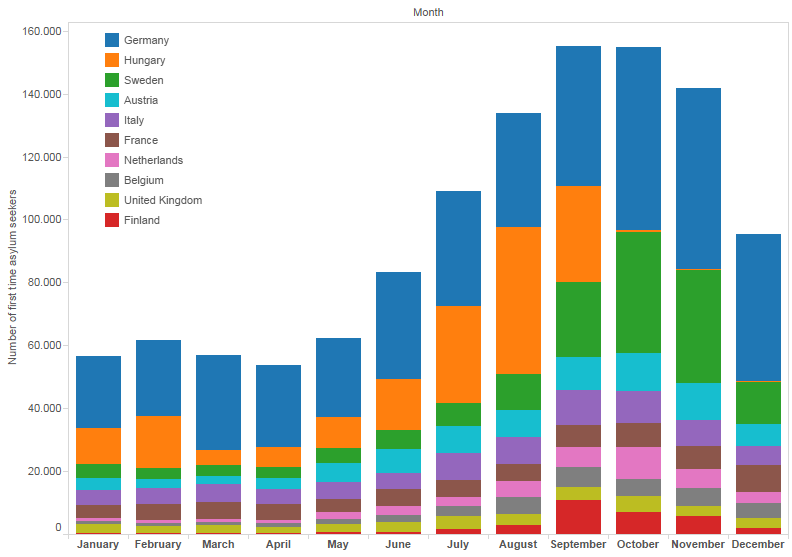 источник: top recepients in asylum applications in the EU,//ec.europa.eu-информационный портал//[электронный ресурс]//URL:http://ec.europa.eu/eurostat/statistics-explained/index.php/Asylum_statisticsПриложение 2Количество Сирийских беженцев в соседних странах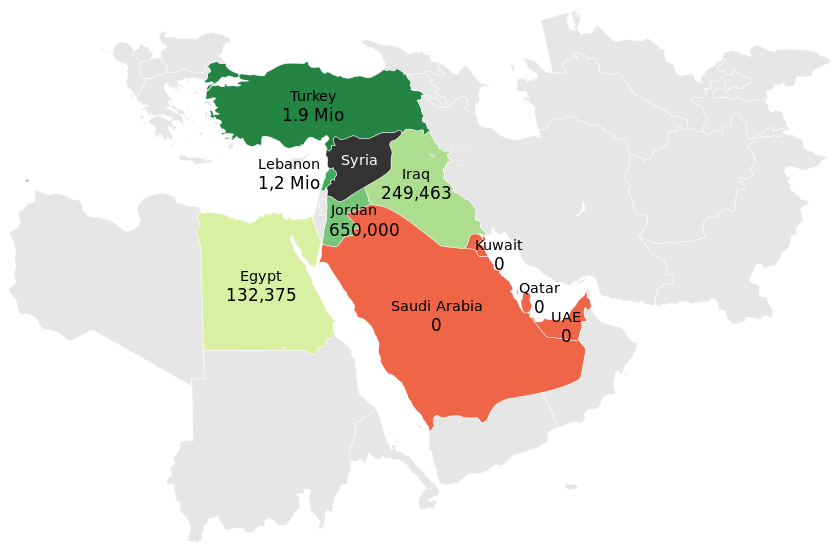 источник:Syrian refugees in the middle east,//ec.europa.eu-информационный портал//[электронный ресурс]//URL: http://ec.europa.eu/eurostat/statistics-explained/index.php/Asylum_statistics